RHEOLIADAU TG Y BRIFYSGOLMae Prifysgol Caerdydd wedi mabwysiadu Polisi Diogelu Gwybodaeth.  Yn unol â’r polisi hwnnw, mae’r Brifysgol wedi cytuno ar gyfres o reoliadau sy'n ymwneud â'r defnydd o'i holl gyfleusterau a gwasanaethau TG gan ei staff, ei gweithwyr, deiliaid teitl er anrhydedd, academyddion sy'n ymweld â hi, ei myfyrwyr ac unrhyw bobl eraill sydd ag awdurdod i’w defnyddio.Rheoliadau sy’n ymwneud â defnyddio’r cyfleusterau a gwasanaethau TGCyflwyniad a diffiniadauMae’r rheoliadau hyn yn ymwneud â'r defnydd o holl gyfleusterau a gwasanaethau TG Prifysgol Caerdydd.Yn ogystal â chydymffurfio â’r rheoliadau hyn, mae’n rhaid i ddefnyddwyr gadw at bolisïau neu godau perthnasol eraill, gan gynnwys codau mewnol Prifysgol Caerdydd fel y canlynol:Polisi Defnydd DerbyniolPolisi Diogelu GwybodaethPolisi Cyfrineiriau Systemau TG y BrifysgolCôd Disgyblu Myfyrwyr y polisi perthnasol ar gyfer disgyblu staff Polisi Diogelu Plant ac Oedolion sy’n Agored i NiwedPolisi Diogelu DataPolisi Rheoli CofnodionPolisi Urddas yn y Gwaith ac wrth Astudio, a dogfennau cysylltiedigCôd Ymarfer Uniondeb a Llywodraethiant Ymchwil  ... a chodau allanol fel y canlynol:Polisi Defnydd Derbyniol y Rhwydwaith Academaidd ar y Cyd (JANET), sydd ar gael yn https://community.jisc.ac.uk/library/acceptable-use-policyrhwymedigaethau’r defnyddiwr o dan y Tîm Meddalwedd Addysg Uwch Cyfunol (Chest), sydd ar gael yn https://www.chest.ac.uk/agreementsrheoliadau TG neu godau tebyg safleoedd o bell, lle mae defnyddwyr Prifysgol Caerdydd yn defnyddio eu cyfleusterau neu wasanaethau TG Nid yw Prifysgol Caerdydd am i’r rheoliadau hyn gael eu defnyddio’n afresymol i gyfyngu ar ryddid academaidd cydnabyddedig, fel y nodir yn Statud XV y Brifysgol.Diffinio termau yn y rheoliadau hyn:Mae "cyfleusterau a gwasanaethau TG" yn cynnwys: gwasanaethau craidd sy’n cael eu darparu gan Dîm Gwasanaethau TG Prifysgol Caerdydd cyfrifiaduron, offer cyfrifiadurol a dyfeisiau symudol Colegau, Ysgolion neu Wasanaethau Proffesiynol Prifysgol Caerdyddcyfrifiaduron, dyfeisiau symudol a pherifferolion sy'n eiddo personol tra byddant wedi’u cysylltu â chyfleusterau a gwasanaethau TG Prifysgol Caerdydd neu’n cael eu defnyddio drwyddyntrhwydweithiau a gwasanaethau o bell sy’n cael eu defnyddio drwy gyfleusterau a gwasanaethau TG Prifysgol Caerdydd pob math o offer rhaglenadwy; unrhyw feddalwedd a data cysylltiedig, gan gynnwys data sy’n cael ei greu gan bobl heblaw defnyddwyr, a’r elfennau rhwydweithio sy’n cysylltu’r cyfleusterau a gwasanaethau TGMae "defnyddwyr" yn cynnwys y staff, y gweithwyr, deiliaid teitl er anrhydedd, academyddion sy'n ymweld â’r Brifysgol, y myfyrwyr ac unrhyw un arall sydd ag awdurdod i ddefnyddio’r cyfleusterau a gwasanaethau TG.Mae "wedi’i gysylltu â" yn golygu rhywbeth sydd wedi’i gysylltu naill ai’n gorfforol neu’n rhithwirMae "ffeiliau" yn cynnwys data a meddalwedd, ond nid yw’n cynnwys ffeiliau llaw.Mae "Prif Swyddog Gwybodaeth" a "Cyfarwyddwr Adnoddau Dynol" yn cynnwys unrhyw swyddog sydd ag awdurdod i weithredu ar eu rhan.1.	Torri’r rheoliadau

Mae torri’r rheoliadau hyn yn drosedd ddisgyblu, a gellir delio â’r fath drosedd drwy ddilyn y polisi disgyblu priodol a’i weithdrefnau cysylltiedig. Pan fydd trosedd wedi’i chyflawni o dan gyfraith y DU, gellir rhoi gwybod i’r heddlu ac awdurdodau priodol eraill am hynny. Amlinellir sut y bydd y Brifysgol yn ymchwilio i achosion neu achosion posibl o dorri’r rheoliadau yn rheoliadau 7 ac 8 isod. 2.	Defnydd preifat ac amhriodol o’r cyfleusterau a gwasanaethau TG

Mae cyfleusterau a gwasanaethau TG yn cael eu darparu’n unswydd i’w defnyddio gan y staff i gyflawni dyletswyddau arferol eu swydd a hefyd y myfyrwyr mewn cysylltiad â’u haddysg yn y Brifysgol. Defnydd preifat yw unrhyw ddefnydd arall a wneir ohonynt. Caniateir defnydd preifat, fel braint ac nid hawl, ond bydd camddefnyddio’r cyfleusterau a gwasanaethau TG yn cael ei drin yn achos o dorri’r rheoliadau hyn. Mae’n rhaid i ddefnydd preifat ar gyfer ymgynghori academaidd, neu at ddibenion masnachol, hefyd gydymffurfio â rheoliad 10. Mae unrhyw wybodaeth neu ddata at ddefnydd preifat ar gyfleusterau a gwasanaethau TG y Brifysgol yno ar fenter bersonol y defnyddiwr.  Yn ychwanegol at yr hawl mynediad a amlinellir yn Adrannau 5 a 7 a'r eithriadau o ran atebolrwydd y cyfeirir atynt yn Adran 9, nid yw'r Brifysgol yn derbyn unrhyw gyfrifoldeb am gyfanrwydd y wybodaeth neu’r data, na’r wybodaeth neu’r data sydd ar gael, at ddefnydd preifat ar gyfleusterau a gwasanaethau TG y Brifysgol, ac os na fydd defnyddwyr yn gallu defnyddio cyfleusterau a gwasanaethau TG y Brifysgol mwyach, ni fydd ganddynt unrhyw hawl mynediad at y wybodaeth honno neu’r data hwnnw.Mae’n rhaid i bob math o ddefnydd, gan gynnwys defnydd preifat, gydymffurfio â Pholisi Defnydd Derbyniol y Brifysgol.  Gall unrhyw ddefnydd nad yw’n torri unrhyw reoliad arall yma, ond sydd serch hynny’n dwyn anfri ar y Brifysgol, gael ei drin hefyd yn achos o dorri’r rheoliadau hyn.  Gweler hefyd yr hysbysiad monitro TG a'r broses ar gyfer cael mynediad at gyfrif TG defnyddiwr. Mae'r naill a'r llall ar gael yn https://www.cardiff.ac.uk/cy/public-information/policies-and-procedures/it-regulations 3.	Cydymffurfio â chyfraith sifil a throseddol y DU

Mae’n rhaid i ddefnyddwyr gydymffurfio â darpariaethau unrhyw gyfraith bresennol yn y DU, gan gynnwys yr isod ond nid y rheini’n unig: Deddf Camddefnyddio Cyfrifiaduron 1990 a diwygiadau Deddf yr Heddlu a Chyfiawnder 2006 (Rhan 5) Deddf Hawlfraint, Dyluniadau a Phatentau 1988 a diwygiadauDeddf Difenwi 1996Deddf Diogelu Data 2018Deddf Terfysgaeth 2006Deddf Rheoleiddio Pwerau Ymchwilio 2000 
4. Cydymffurfio â thrwyddedau meddalweddMae’n rhaid i ddefnyddwyr gydymffurfio â thelerau unrhyw gytundeb trwydded rhwng Prifysgol Caerdydd a thrydydd parti sy’n rheoli’r defnydd a wneir o galedwedd, meddalwedd a gwasanaethau a mynediad at ddata. Caiff Prifysgol Caerdydd wneud chwiliadau â llaw neu chwiliadau awtomatig i weld a ydym yn cydymffurfio â thrwyddedau meddalwedd, yn ogystal â thelerau ac amodau sy’n ymwneud â’r defnydd o’r feddalwedd.  Bydd yn ofynnol i ddefnyddwyr sy’n cysylltu offer TG y Brifysgol yn yr amgylchedd corfforol a rhithwir lawrlwytho a gosod meddalwedd sy’n rheoli asedau meddalwedd, a hynny’n unol â chyfarwyddyd y Brifysgol.5.	Cyfanrwydd y cyfleusterau a gwasanaethau TG
Ni ddylai neb gymryd camau sy’n difetha, yn tanseilio neu’n cyfyngu ar ddiogelwch, perfformiad, defnyddioldeb neu hygyrchedd y cyfleusterau a gwasanaethau TG, oni bai bod ganddo hawl briodol i wneud hynny. Gall “cymryd camau” gynnwys esgeuluso, lle gallai’r Brifysgol yn rhesymol fod wedi disgwyl i’r defnyddiwr gymryd camau, a hynny’n rhan o’i ddyletswyddau.Mae’n rhaid i offer gael ei gysylltu â’r cyfleusterau a gwasanaethau TG yn unol â’r weithdrefn Caniatâd i Gysylltu.  Os deuir o hyd i feirysau neu faleiswedd niweidiol, gall y Tîm Gwasanaethau TG ddatgysylltu unrhyw system TG gorfforol neu rithwir yr ystyrir ei bod yn peryglu cyfanrwydd y cyfleusterau a gwasanaethau TG neu ddiogelwch gwybodaeth ar y cyfleusterau a gwasanaethau hynny.  Gall y Tîm Gwasanaethau TG wrthod caniatâd i ailgysylltu nes bod modd dangos bod y risg wedi’i lliniaru.Mae’n rhaid i’r Ddesg Gwasanaeth TG gael gwybod cyn gynted â phosibl am unrhyw achos amlwg o ddefnyddio, addasu neu gael gwared ar gyfleusterau a gwasanaethau TG heb awdurdodMae’n rhaid i ddefnyddwyr gydymffurfio â chyfarwyddiadau’r Prif Swyddog Gwybodaeth mewn perthynas ag achos posibl neu wirioneddol o danseilio diogelwch y rhwydwaith neu achos y rhoddwyd gwybod amdano o dorri rheoliadau TG y Brifysgol. Bydd gan Brifysgol Caerdydd bwerau i gymryd pob cam rhesymol i gael gwared ar unrhyw ddeunydd sy’n bygwth cyfanrwydd y rhwydwaith, neu atal deunydd o’r fath rhag cael ei ddosbarthu, neu ddiogelu gwybodaeth neu gyflwr y cyfleusterau a gwasanaethau TG, a all gynnwys cael gwared ar unrhyw rai o’r cyfleusterau a gwasanaethau TG.6.	Diogelwch, cyfrinachedd a chyfrineiriau

Dylai defnyddwyr gymryd pob gofal rhesymol i gynnal diogelwch cyfleusterau, gwasanaethau a ffeiliau TG y cânt eu defnyddio. Mae’n rhaid defnyddio a dyrannu cyfrineiriau’n unol â Pholisi Cyfrineiriau Systemau TG y Brifysgol.  Yn benodol, ni ddylai defnyddwyr drosglwyddo cyfrineiriau, na hawliau i ddefnyddio’r cyfleusterau a gwasanaethau TG, heb gael ei awdurdodi’n briodol i wneud hynny gan Bennaeth yr Ysgol berthnasol/y Gwasanaethau Proffesiynol neu enwebai/swyddog awdurdodedig. Mae’n rhaid i ddefnyddwyr sicrhau bod unrhyw feddalwedd sydd wedi'i gosod yn cael ei phatsio a'i diweddaru'n briodol. Mae'n rhaid i feddalwedd (systemau gweithredu a chymwysiadau) asedau ar y rhyngrwyd gael ei phatsio o fewn 14 diwrnod i ddiweddariad gael ei ryddhau, a hynny lle bydd y pats yn trwsio gwendid ‘critigol’ neu ‘risg uchel’ o ran ei ddifrifoldeb ym marn gwerthwr y cynnyrch.Mae’n rhaid i fynediad at ddata sy’n adnabod pobl yn bersonol ac sy’n dod o systemau Prifysgol Caerdydd, gan gynnwys defnydd o ddata o’r fath, gydymffurfio â Pholisi Diogelu Data’r Brifysgol, ac mae’n rhaid i ddefnyddwyr gynnal cyfrinachedd, cywirdeb a diogelwch data o’r fath.  Gweler hefyd y broses ar gyfer cael mynediad at gyfrif TG defnyddiwr yn https://www.cardiff.ac.uk/cy/public-information/policies-and-procedures/it-regulations7.	Ymchwilio i achosion o dorri polisïau neu reoliadau'r Brifysgol

Caiff y Prif Swyddog Gwybodaeth atal defnyddiwr rhag defnyddio’r cyfleusterau a gwasanaethau TG ar unwaith nes bod ymchwiliad wedi’i gynnal yn unol â gweithdrefnau’r Brifysgol gan swyddog awdurdodedig neu un o enwebeion y Brifysgol. Bydd y Cyfarwyddwr Adnoddau Dynol yn cael gwybod am hyn os mai aelod o’r staff, gweithiwr neu ddeiliad teitl er anrhydedd yw’r defnyddiwr. Bydd y Cofrestrydd Academaidd yn cael gwybod os mai myfyriwr yw'r defnyddiwr.Pan na fydd unrhyw gôd disgyblu’n gymwys, bydd gan y Prif Swyddog Gwybodaeth yr awdurdod i atal cyfrif defnyddiwr er budd neu er mwyn cynnal ymchwiliad.  Mewn achosion lle mae cyfrif defnyddiwr wedi’i atal nes bod ymchwiliad wedi’i gynnal, mae Prifysgol Caerdydd yn cadw’r hawl i hysbysu cyflogwr (gan gynnwys asiantaeth gyflogi) neu sefydliad academaidd y defnyddiwr am y ffaith hon ar unwaith.Bydd gan Brifysgol Caerdydd bwerau i ddefnyddio pob cyfleuster, gwasanaeth a ffeil TG perthnasol a chymryd pob cam rhesymol i gael gwared ar unrhyw ddeunydd sy’n torri unrhyw rai o bolisïau neu reoliadau’r Brifysgol, neu atal deunydd o’r fath rhag cael ei ddosbarthu, neu ddiogelu gwybodaeth neu gyflwr y cyfleusterau a gwasanaethau TG at ddibenion ymchwiliad, a all gynnwys cael gwared ar unrhyw rai o’r cyfleusterau a gwasanaethau TG.  Yn rhan o ymchwiliad, mae Prifysgol Caerdydd yn cadw’r hawl i ofyn am fynediad at unrhyw ffeiliau a gedwir ar gyfleusterau neu wasanaethau TG. Caiff hefyd ofyn bod unrhyw ddata sydd wedi’i amgryptio ar gael ar ffurf y gellir ei darllen. Ni fydd unrhyw ymchwiliad o’r fath yn amharu ar y broses o benderfynu’n derfynol a yw polisïau neu reoliadau’r Brifysgol wedi’u torri. 8.	Ymchwilio i achosion honedig o dorri’r rheoliadau TG8.1	Deunydd anghyfreithlon sy’n ymwneud â phlantBydd yr achosion honedig hyn bob amser yn cael eu trin yn achosion mawr o dorri’r rheoliadau.  Mae’n rhaid i’r swyddog dynodedig gael gwybod am bob achos honedig o ddefnyddio cyfleusterau a gwasanaethau TG y Brifysgol i gael delweddau anweddus o blant, neu ddeunydd anghyfreithlon arall sy’n ymwneud â phlant, a hynny o dan y Polisi Diogelu Plant ac Oedolion sy’n Agored i Niwed. 8.2	Mân achosion o dorri’r rheoliadau (pob categori defnyddwyr)Bydd ymchwiliad rhagarweiniol i fân achosion o dorri’r rheoliadau hyn yn cael ei gynnal gan y Prif Swyddog Gwybodaeth neu enwebai.  Ar ôl yr ymchwiliad hwnnw, bydd gan y Prif Swyddog Gwybodaeth yr awdurdod i wrthod y gŵyn, rhoi rhybudd anffurfiol neu gymryd camau pellach, fel y darperir ar ei gyfer yn Adran 8.3, 8.4 neu 8.5.8.3	Achosion honedig o dorri’r rheoliadau gan y staffPan fydd yn hysbys mai aelod o’r staff, gweithiwr neu ddeiliad teitl er anrhydedd sy’n gyfrifol am achos mawr posibl neu wirioneddol o dorri’r rheoliadau, mae’n rhaid i hyn gael ei ddwyn i sylw Pennaeth yr Ysgol/Cofrestrydd y Coleg/Cyfarwyddwr y Gwasanaethau Proffesiynol a’r Cyfarwyddwr Adnoddau Dynol, fel sy’n briodol, a’i ystyried yn unol â’r weithdrefn disgyblu staff sy’n gymwys.  8.4	Achosion honedig o dorri’r rheoliadau gan fyfyrwyrPan fydd yn hysbys mai myfyriwr sy’n gyfrifol am achos mawr posibl neu wirioneddol o dorri’r rheoliadau a bod y mater yn fwy difrifol (sy’n cynnwys mân achosion mynych o dorri’r rheoliadau), bydd y Prif Swyddog Gwybodaeth yn cyfeirio’r mater at y Cofrestrydd Academaidd o dan y Côd Disgyblu Myfyrwyr.8.5	Categorïau defnyddwyr eraillPan fydd y mater yn un mwy difrifol (sy’n cynnwys mân achosion mynych o dorri’r rheoliadau) a bod dim gweithdrefn ddisgyblu berthnasol yn gymwys, bydd y Prif Swyddog Gwybodaeth yn cymryd camau priodol a chymesur, a all gynnwys atal y defnyddiwr rhag defnyddio’r cyfleusterau a gwasanaethau TG yn barhaol a/neu argymell bod y Brifysgol yn cymryd camau cyfreithiol.8.6	Hawl i apelioMae’r gweithdrefnau disgyblu ar gyfer y staff a’r myfyrwyr yn cynnwys prosesau apelio ar gyfer materion yr ymdrinnir â nhw o dan y gweithdrefnau hynny.Gall unigolyn apelio yn erbyn canlyniad ymchwiliad a gynhaliwyd o dan y rheoliadau hyn drwy ysgrifennu at y Prif Swyddog Gweithredu a nodi’r rhesymau dros apelio.Mewn achosion lle nad aelod o’r staff na myfyriwr ym Mhrifysgol Caerdydd yw’r defnyddiwr sy’n destun ymchwiliad, mae’r Brifysgol yn cadw’r hawl i hysbysu cyflogwr (gan gynnwys asiantaeth gyflogi) neu sefydliad academaidd y defnyddiwr am ganlyniad unrhyw ymchwiliad.  9. Atebolrwydd

Drwy ddefnyddio’r cyfleusterau a gwasanaethau TG, mae pob defnyddiwr yn cytuno na fydd Prifysgol Caerdydd yn atebol o gwbl am y canlynol:colli neu lygru unrhyw ffeil, ffeiliau neu ddata arnynt; colled neu ddifrod (ac eithrio unrhyw atebolrwydd am anaf personol neu farwolaeth) i ddefnyddwyr neu drydydd partïon, neu eu hoffer, eu systemau gweithredu neu asedau eraill sy’n deillio o ddefnyddio cyfleusterau a gwasanaethau TG Prifysgol Caerdydd, neu unrhyw achos o atal defnydd o’r cyfleusterau a gwasanaethau TG a nodwyd ar unrhyw adeg gan Brifysgol CaerdyddMae pob defnyddiwr yn cytuno bod gan Brifysgol Caerdydd yr hawl i gymryd camau cyfreithiol yn erbyn unigolion sy’n achosi iddi ddioddef colled neu ddifrod, gan gynnwys niwed i’w henw da, neu gael ei chynnwys mewn achosion cyfreithiol oherwydd eu bod wedi torri’r rheoliadau hyn, gan gynnwys ceisio ad-daliad yn sgil colled o’r fath, neu ad-daliad o unrhyw gostau cysylltiedig sy’n cynnwys costau achosion cyfreithiol.10.	Ymgynghori academaidd a dibenion masnachol Gall defnyddwyr ddefnyddio cyfrifiaduron a rhwydweithiau’r Brifysgol ar gyfer ymgynghori academaidd neu at ddibenion masnachol drwy gydymffurfio â’r amodau a ddisgrifir isod a thrwy gyfeirio at y Polisi ar gyfer Gwasanaethau’r Brifysgol a Gwaith Preifat Allanol.Mae’n rhaid i ddefnyddwyr sy’n ymgeisio am grantiau neu gontractau ymchwil allanol gadw at weithdrefnau’r Brifysgol ar gyfer sicrhau cyllid am unrhyw elfen TG yn eu gwaith. Mae’n rhaid i'r Prif Swyddog Gwybodaeth gael gwybod am unrhyw arian allanol y bwriedir iddo gael ei ddefnyddio i dalu am gyfleusterau neu wasanaethau TG, ac mae’n rhaid talu popeth yn brydlon.Fel arfer, caiff meddalwedd sydd ar gael drwy'r Brifysgol ei thrwyddedu at ddefnydd academaidd yn unig. Yr eithriad i hyn yw ymgynghoriaeth a dibenion masnachol, ond hefyd ddefnydd mewnol ar gyfer gwaith gweinyddol, er enghraifft. Mae’n rhaid i unrhyw ddefnyddiwr sy’n gwneud gwaith ymgynghori academaidd neu waith preifat/masnachol arall dalu am bob defnydd cyfrifiadurol a phrynu unrhyw drwyddedau meddalwedd sydd eu hangen ar gyfer y gwaith hwn.Ni cheir trwyddedu na gwerthu unrhyw raglenni cyfrifiadurol sy’n cael eu datblygu ar y cyfleusterau a'r gwasanaethau a ddarperir heb i’r Prif Swyddog Gwybodaeth roi awdurdod ymlaen llaw i wneud hynny na heb gyfeirio at Gyfarwyddwr y Gwasanaethau Ymchwil ac Arloesi.Bydd camau rhagofalus rhesymol yn cael eu cymryd i sicrhau dibynadwyedd y gwasanaeth, ond ni roddir sicrwydd y bydd rhaglen neu offer yn gweithio’n gywir. Pan fydd gwaith allanol sy’n ymwneud â TG yn cael ei wneud, dylid tynnu sylw’r noddwyr at hyn, oni bai bod canlyniadau’r gwaith wedi’u dilysu’n annibynnol.Bydd unrhyw ddeunydd hysbysebu sy’n cael ei ddosbarthu drwy gyfleusterau a gwasanaethau TG y Brifysgol yn destun Polisi Defnydd Derbyniol a Pholisi Cysylltiadau JANET. Ni ddylid defnyddio cyfleusterau a gwasanaethau TG y Brifysgol ar gyfer gosod neu ddosbarthu hysbysebion masnachol sy’n ymwneud ag unrhyw fath o fusnes, oni bai bod y Prif Swyddog Gwybodaeth wedi rhoi caniatâd pendant i wneud hynny. Efallai y bydd yn rhaid i’r defnyddiwr gael trwydded ‘procsi’ ar wahân i amlygu’r ffaith ei fod yn wahanol i wasanaeth academaidd ac ymchwil JANET a ddarperir gan Wasanaethau TG ar gyfer y Brifysgol.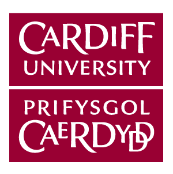 Tabl Rheoli’r DdogfenTabl Rheoli’r DdogfenTabl Rheoli’r DdogfenTabl Rheoli’r DdogfenTeitl y Ddogfen:Teitl y Ddogfen:Rheoliadau TGRheoliadau TGPerchennog:Perchennog:Gwasanaethau TGGwasanaethau TGRhif y Fersiwn:Rhif y Fersiwn:Fersiwn 5.1 ar ôl ei chymeradwyoFersiwn 5.1 ar ôl ei chymeradwyoStatws y Ddogfen:Statws y Ddogfen:CymeradwywydCymeradwywydDyddiad Cymeradwyo:Dyddiad Cymeradwyo:25 Mehefin 201925 Mehefin 2019Cymeradwywyd Gan:Cymeradwywyd Gan:Grŵp Goruchwylio Rheoli Data a GwybodaethGrŵp Goruchwylio Rheoli Data a GwybodaethDyddiad Dod i Rym:Dyddiad Dod i Rym:25 Mehefin 201925 Mehefin 2019Dyddiad yr Adolygiad Nesaf:Dyddiad yr Adolygiad Nesaf:Mehefin 2021Mehefin 2021Y Fersiwn a Ddisodlwyd:Y Fersiwn a Ddisodlwyd:Fersiwn 5Fersiwn 5Hanes y DdogfenHanes y DdogfenHanes y DdogfenHanes y DdogfenFersiwnDyddiadAwdurNodiadau ar y DiwygiadauFersiwn 1 Cymeradwywyd gan y Senedd 13_06_2007 Uned Cydymffurfio Corfforaethol gyda'r Gwasanaethau GwybodaethGwnaed adolygiad trylwyr a diweddariadau.  Mae’r fersiwn hon yn cyflwyno rolau ymchwilio a chanlyniadau penodol.Fersiwn 2Cymeradwywyd gan y Pwyllgor Llywodraethu 24_04_2012Is-adran Llywodraethu a Chydymffurfio gyda’r Gwasanaethau Gwybodaeth ac Adnoddau DynolGwnaed adolygiad trylwyr a diweddariadau.Fersiwn 3Cymeradwywyd gan y Prif Swyddog Gweithredol29_09_2013Is-adran Llywodraethu a Chydymffurfio gyda’r Gwasanaethau Gwybodaeth ac Adnoddau DynolCeir diweddariadau i adlewyrchu newidiadau i strwythur y Brifysgol. Mae’r fersiwn hon yn cyflwyno hawl benodol i beidio ag ailgysylltu peiriannau â feirws arnynt nes y caiff ei chadarnhau bod y peiriant yn lân.Fersiwn 4Cymeradwywyd gan y Prif Swyddog Gweithredol 09_03_2015Is-adran Llywodraethu a Chydymffurfio gyda’r Gwasanaethau Gwybodaeth ac Adnoddau DynolCeir diweddariadau i adlewyrchu newidiadau i strwythur y Brifysgol, gan gynnwys mân ddiwygiadau.Fersiwn 5Cymeradwywyd gan y Grŵp Goruchwylio Rheoli Data a GwybodaethTachwedd 2016Cynllunio Strategol a LlywodraethuCeir diweddariadau i adlewyrchu'r sefyllfa o ran pwerau a:mynediad at gyfrifon a gwybodaeth defnyddwyr, gan gynnwys yr hynny ar asedau TG sy'n eiddo personol; mynediad at wybodaeth bersonol ar asedau TG sy'n eiddo i'r Brifysgol a bod yn atebol ar ei chyfer;mynediad at wybodaeth a dyfeisiau/asedau os bydd digwyddiad diogelwch neu ymchwiliad arall;Mân esboniadau eraillFersiwn 5.1Mehefin 2019Cynllunio Strategol a Llywodraethu a'r Brifysgol Ceir mân ddiweddariadau i adlewyrchu newidiadau i ddeddfwriaeth ac ymarfer. Mae’r fersiwn hon yn cyflwyno gofynion patsio yn Adran 6.Fersiwn 5.1.1Awst 2023TG y BrifysgolCeir mân ddiweddariad sy’n cael gwared ar gyfeirnod annilys.